Краевые соревнования учащихся образовательных учреждений Ставропольского края «Школа безопасности»Буденновский район  23 апреля 2017г.Условия прохождения короткой дистанции(младшая группа) «Полоса препятствий»Количество этапов – 8ОКВ – 20 мин.Длина дистанции – 200мКоличество участников – 6 чел. (мин. 2д)Необходимое снаряжение: спортивная форма закрывающая локти и колени, страховочная система, карабины с муфтой в необходимом количестве, каска. Разрешается использование дополнительного снаряжения заявленного до начала старта и допущенного судьей по безопасности.Действия участников  заключаются в последовательном прохождении дистанции с отработкой коллективных действий по преодолению искусственных и естественных препятствий. Лидирование разрешено.  В опасной зоне этапа 1 человек. При невозможности пройти этап в 3 попытки участник получает снятие с этапа. Правила прохождения классифицированных этапов соответствуют  «Регламенту проведения соревнований по группе дисциплин «ДИСТАНЦИЯ – ПЕШЕХОДНАЯ» 2015г., далее «Регламент…».Перечень этапов, параметры, оборудование и условие их прохождения.Старт Блок этапов № 1-3 Этап 1. Навесная переправа.Параметры:  L=10м. Оборудование: ИС – БЗ, перила судейские, ЦС – ОЗ, судейская петля.Этап 2. Параллельная переправа.Параметры:  L=10м. Оборудование: ИС – ОЗ, перила судейские, ЦС – ОЗ, судейская петля.Этап 3. Навесная переправа.Параметры:  L=10м. Оборудование: ИС – ОЗ, перила судейские, ЦС – БЗ.Штрафы: при потере страховки, в опасной, зоне участник возвращается на начало 1 этапа.Блок этапов № 4-5.Этап 4. «Веревочные петли» Параметры: L = 10мОборудование: ИС-БЗ, судейские перила, ЦС-ОЗ Задача:  осуществляя самостраховку за верхние судейские перила, участник переправляется стоя ногами на веревочных петлях. Штрафы: Касание ногой земли или потеря самостраховки - возвращение на начало этапа.Этап 5. Траверс.Параметры:  L=10м. Оборудование: ИС – ОЗ, перила судейские, 2 ППС, ЦС – БЗ.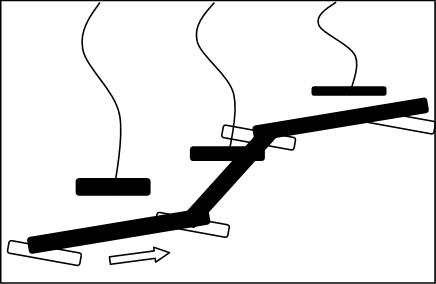 Этап 6. Переправа по бревну с искусственными помехами. Параметры: L бревна = до 8 м. Количество «помех» - 2 шт.Задача: участник преодолевает препятствие любым способом, не касаясь веревки крепления искусственной помехи.Штрафы: Касание  веревки и земли любой частью тела в зоне этапа – возвращение на начало этапа. Этап 7. «Веревочный мост»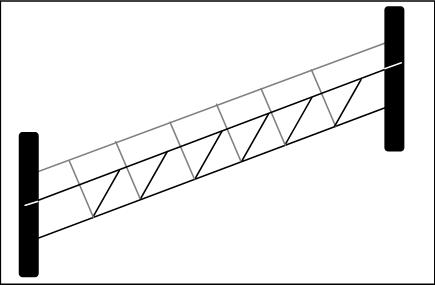 Параметры: L =  до10м. Задача:  участники переправляются на целевую сторону с соблюдением всех правил самостраховки, используя любые из верхних перил. Штрафы: потеря самостраховки, касание любой частью тела участника в ОЗ – возвращение на начало этапа. Этап 8. «Гать»Параметры: L =  до 8 м. 5 искусственных опор для укладки жердей, 4 рабочих зоны (по 2 метра), 6 жердей.Задача:  участники последовательно укладывают жерди между искусственными опорами (прохождение участника возможно только по двум уложенным рядом жердям), и организуют переправу команды, при срыве участника в опасной зоне или нарушении безопасности при передаче жердей (перебрасывать запрещено), участник возвращается на опору в предыдущей зоне и продолжает движение самостоятельно или с помощью участников команды. Опора на жерди в опасной зоне запрещена.Финиш 